OFFENE KLASSE, 08. Januar 2024, Focus auf dem Verdauungs-SystemDas grosse GraueAnfangsentspannung mit Sitzkissen auf dem Bauch – AtmenRückenlage, Arme gestreckt zur Decke, einatmenAusatmen - ein Bein gestreckt, angehoben, über den Körper nach re/li in die KrokodilDrehung, Arme schulterhoch zum Boden, Kopf zur Seite – ausatmen alles zurück, wiederholenSeitlage, Das grosse Graue längs am Beckenkamm, unteres Knie zum Körper, Becken auf der Matte – tief atmen – 2-3 MinutenÜber Rückenlage, SchmetterlingsBeine, Kissen längs im unteren Rücken – bewusst atmen... zur anderen Seite Im Sitzen – Kumbaka – Feueratmung – ein/aus mit Kraft atmen... auch nur AUS, wenn das zu viel sein sollte!Fersensitz, mit Kissen an Bauch und OK, Stellung des KindesOhne Kissen, einatmen, Knie am Boden, volle KobraAusatmen, zurück zu den Fersen, Arme lang, Stirn am BodenJetzt mit Knie zwischen den Händen – einatmenAusatmen Oberkörper aufs angewinkelte KnieEinatmen Ok aufrichtenAusatmen, Bein zurück – Fersensitz...Einatmen, anderes Bein vorStellung des KindesIm Fersensitz, Bauch „schnalzen lassen“, ausgeatmet den Bauch zur Wirbelsäule herziehen (Unterdruck) und nach vorn „schleudern“ und wieder zurück ziehen, mehrfach, dann wieder ausatmen und ruhig weiteratmen – auch im Stehen, leicht vorgebeugt... kommt später noch!Erdberührungen, mit Focus auf tiefe BauchatmungIm Stehen, Twist tanzen... Bauchraum beobachten!!Oberkörper kontrolliert auf- und abbewegen, dabei kraftvoll atmen, gern mit Sitzkissen in den Händen schwingenHorizontal OK re/li mit Kraft und Kontrolle drehen – atmen!!Ausfallschritt mit aktiver Bauchatmung, re/li dynamisch...Stationär im Ausfallschritt, OK re/li drehen, BauchspannungLeicht vorgebeugt Bruswirbelsäule rotieren, Arme langKamelhaltung, Hände im unteren Rücken, atmen – Bauch spannenIm Stehen, Nauli, Bauch im Unterdruck vor und zurück schleudernMeditationssitzEllbogen greifen, Arme über den Kopf/zum Körper mit DruckDreieck, Schultern greifen, Ellbogen hoch, re/li drehenDie Flöte spielen, eine Hand greift ein Knie, seitl. tief beugenEndentspannung, mit Sitzkissen auf dem Bauch oder Bauchlage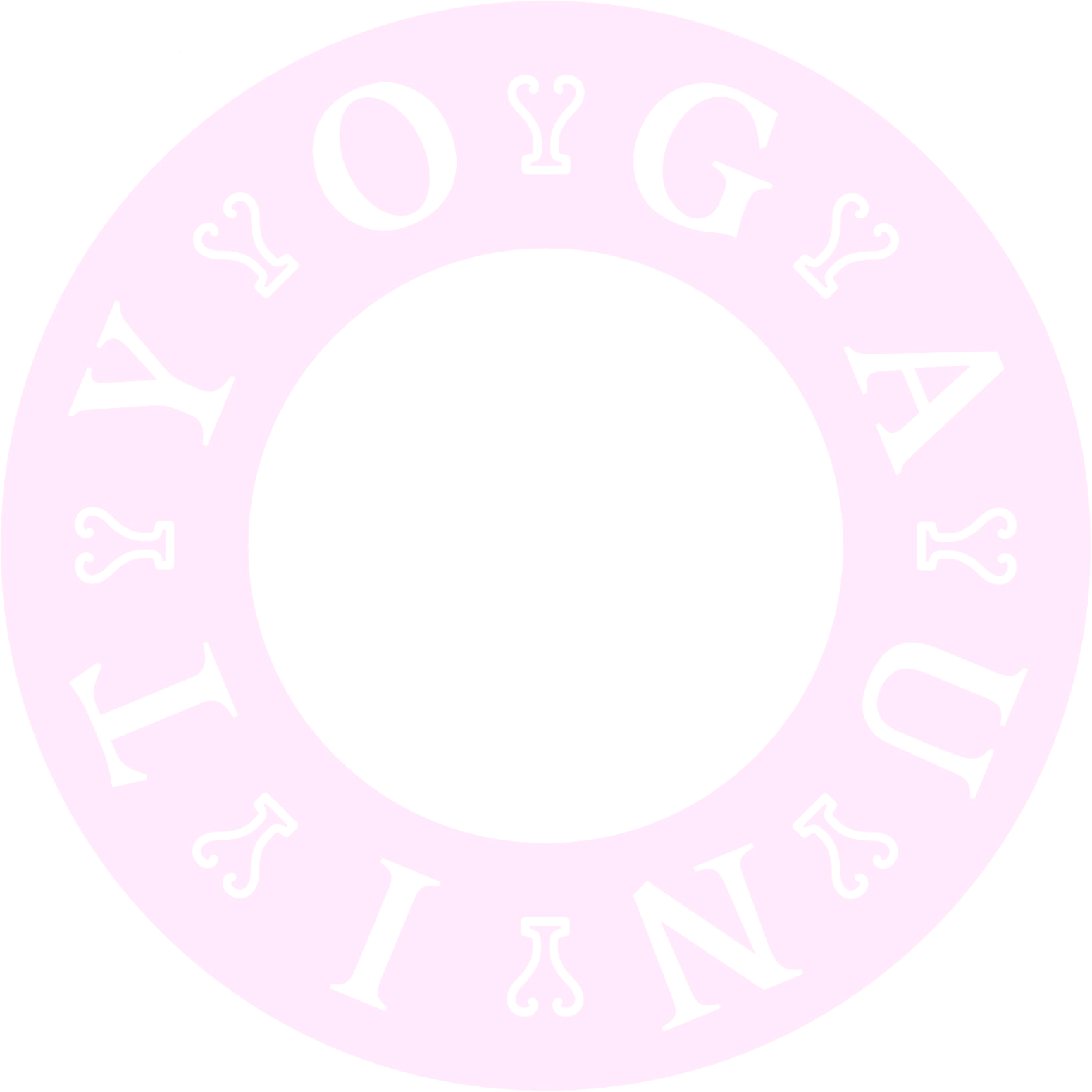 